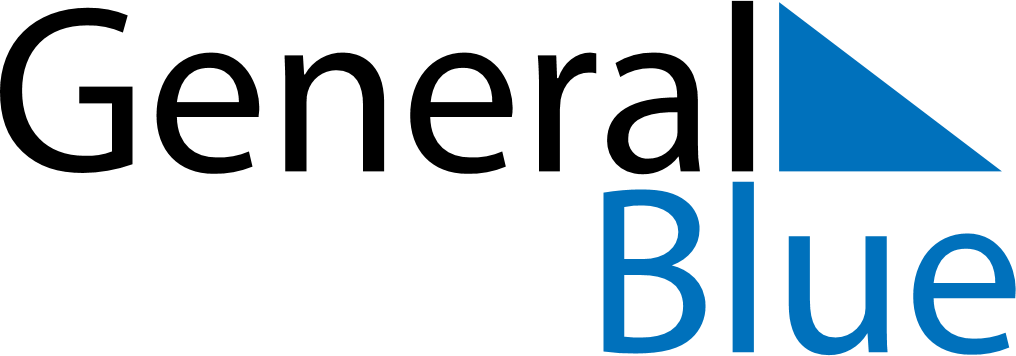 October 2023October 2023October 2023October 2023PortugalPortugalPortugalMondayTuesdayWednesdayThursdayFridaySaturdaySaturdaySunday123456778Implantação da República910111213141415161718192021212223242526272828293031